foxr ekSle iwokZuqeku vof/k dk vkdyu	       ekSleh; os|'kkyk iwlk ds vkdyu ds vuqlkj fiNys rhu fnuksa dk vksSlr vf/kdre ,oa U;wure rkieku Øe’k% 36-4 ,oa 22-2 fMxzh lsfYl;l jgkA vkSlr lkis{k vknZzrk 72 lqcg esa ,oa nksigj esa 55 izfr'kr] gok dh vkSlr xfr 3-2 fd0eh0 izfr ?kaVk ,oa nSfud ok"i.k 5-1 fe0eh0 rFkk lw;Z izdk’k vof/k vkSlru 6-7 ?kUVk izfr fnu fjdkMZ fd;k x;k rFkk 5 ls0eh0 dh xgjkbZ ij Hkwfe dk vkSlr rkieku lqcg esa 25-5 ,oaa nksigj esa 34-2 fMxzh lsfYl;l fjdkMZ fd;k x;kA bl vof/k esa ekSle ds 'kq"d jgkA e/;kof/k ekSle iwokZuqeku         (18 ls 22 vizSy]2018)		xzkeh.k Ñf"k ekSle lsok] Mk0vkj0ih0lh0,0;w0] iwlk] leLrhiqj ,oa Hkkjr ekSle foKku foHkkx ds lg;ksx ls tkjh 18 ls 22 vizSy] 2018 rd ds ekSle iwokZuqeku ds vuqlkj%&  iwokZuqekfur vof/k esa mÙkj fcgkj ds ftyksa esa vkleku esa gYds ckny vk ldrs gSA gykfd bl vof/k esa ekSle ds 'kq"d jgus dk vuqeku gSA   22 vizSy rd vf/kdre rkieku 35 ls 37 fMxzh lsfYl;l ds vklikl cus jgus dk vuqeku gS] tcfd U;wure rkieku 22 ls 23 fMxzh lsfYl;l ds chp jg ldrk gSSA  vkSlru 8 ls 11 fd0eh0 izfr ?kaVk dh j¶rkj ls iwjok gok py ldrh gSA     lkis{k vknzZrk lqcg esa djhc 60 ls 70 izfr’kr rFkk nksigj esa 35 ls 40 izfr’kr jgus dh laHkkouk gSA lelkef;d lq>koekSle ds ’kq"d jgus dh laHkkouk dks ns[krs gq, rS;kj xsgwW] vjgj ,oa eDdk Qly dh dVuh rFkk nkSuh djsaA xsgWw ,oa eDdk ds nkuksa dks vPNh rjg /kwi esa lw[kkus ds ckn HkaMkj.k djsaA vke o fyPkh ds ckxksa ds Qykas dks >jus rFkk pqld dhVksa ls gksus okys uqdlku dks jksdus ds fy, IysuksfQDl nkok dk 1 fe0yh0 izfr 3 yhVj ikuh esa feykdj fNM+dko djsa] ftlls Qyksa dks >jus ls cpkus esa lgk;d gksxk rFkk Qyksa dk vkdkj c<+sxkA pqld dhVksa ds fu;a=.k gsrq behMkDyksjksfiM dhVuk’kh nok dk ,d fe0yh0 izfr yh0 ikuh esa feykdj fNM+dko djsaAyRrsnkj lfCtvksa tSls ijoy] djsyk] dn~nq] [khjk] fHkaMh ds Qly esa Qy e[[kh o Qy Hksnd dhV ls cpkus ds fy, MkbesFkks,M ;k behMkDyksjksfiM dhVuk’kh nok dk ,d fe0yh0 izfr yh0 ikuh esa feykdj fNM+dko djsaA vksy dh Qly dh cqvkbZ djsaA cqvkbZ ds fy, xtsUnz fdLe vuq’kaflr gSA jksikbZ ls iwoZ dVs dUn dks VªkbdksMZek fHkjhMh ds 5-0 xzke izfr yhVj xkscj ds ?kksy esa feykdj 20&25 feuV rd Mqcksdj mipkfjr dj yxk;sa rkfd feV~Vh tfur chekjh yxus dh laHkkouk dks jksdk tk ldsaA lk/kkj.kr;k  0-5 fdyksxzke ds dUn dks jksius ds fy, 75X75 ls0eh0 dh nqjh j[ksaA 200 xzke ds dUn dh cqvkbZ 50x50 ls0eh0 dh nwjh ij chtksRiknu gsrq djuk vPNk ik;k x;k gS rFkk blds fy, 40&50 fDoaVy izfr gs0 cht dUn dh vko’;drk gksrh gSA izfr xB~<+k 3 fd0xzk0 xkscj] 20 xzke veksfu;e lYQsV ;k 10 xzke ;wjh;k] 37-5 xzke flaxy lqij QkLQsV ,oa 16 xzke iksVsf’k;e lYQsV O;ogkj djsaAQynkj o`{kksa rFkk okfudh ikS/kksa dks yxkus ds fy, vuq’kaflr nwjh ij 1 eh0 O;kl ds 1 ehVj xgjs xM<+s cuk dj NksM+ nsaA yxk;s x;s ikWiyj o`{kksa ds pkjks vksj fudkSuh rFkk lkQ&lQkbZ djsaA cSxu dh Qly esa ruk ,oa Qy Nsnd dhV dh fuxjkuh djsaA dhV dk izdksi fn[kkbZ nsus ij loZizFke dhV ls {kfrxzLr ruk ,oa Qyksa dh rqjkbZ dj u"V dj nsaAfHkaMh] cksjk ,oa dÌqcxzhZ; lfCt;kW yxkus ds fy, ekSle vuqdwy py jgk gSA bu Qlyksa esa dhM+kas ls cpko gsrq eksukslhy@eSykfFk;ku@jksxj nok dk 1-5 ls 2 fe0yh0 izfr yhVj ikuh esa ?kksy cukdj fNM+dko djasA  foxr o"kkZ ls [ksrksa esa mi;qDr ueh vk x;h gS] bldk ykHk mBkrs gq, gjk pkjk ds fy, eDdk] Tokj] cktjk rFkk yksfc;k dh cqvkbZ djsaA pkjk Qlyksa esa Hkh thok.kq [kkn dk O;ogkj djsaA   xfeZ;ksa esa gjk pkjk dh deh dks iwjk djus ds fy, eosf’k;ksa ds [kkus esa frygu vukt dh ek=k c<+k nsa] lq[ks pkjk dh ek=k de nsaA¼MkWa0 ,- lÙkkj½uksMy inkf/kdkjh xzkeh.k Ñf"k ekSle lsok] d`f"k ekSle foHkkxMk0 jktsUnz izlkn dsUnzh; d`f"k fo’ofo|ky;iwlk]leLrhiqj ¼fcgkj½ xzkeh.k Ñf"k ekSle lsok] d`f"k ekSle foHkkxMk0 jktsUnz izlkn dsUnzh; d`f"k fo’ofo|ky;iwlk]leLrhiqj ¼fcgkj½ xzkeh.k Ñf"k ekSle lsok] d`f"k ekSle foHkkxMk0 jktsUnz izlkn dsUnzh; d`f"k fo’ofo|ky;iwlk]leLrhiqj ¼fcgkj½cqysfVu la[;k&27 fnukad& eaxyokj] 17 vizSy] 2018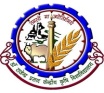          VsyhQksu & 06274&240266vkt dk vf/kdre rkieku% 36-6 fMxzh lsfYl;l] lkekU; ls 0-1 de vkt dk U;wure rkieku% 22-2 fMxzh lsfYl;l] lkekU;1-9 fMxzh lsfYl;l vf/kd 